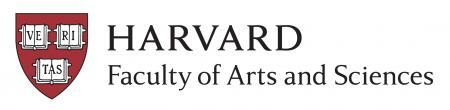 FIXED PRICE AWARD RESIDUAL BALANCE TRANSFER FORMReminder: Please review the terms and conditions of the sponsored award before completing this form and refer to the Guidance on Fixed Price Sponsored Awards. All required approvals must be obtained before transfer can be made.InformationDate: Date: InformationPrincipal Investigator:Principal Investigator:InformationAccount # (33 digits):Account # (33 digits):InformationPrime Sponsor/Sponsor:Prime Sponsor/Sponsor:InformationAward Period:Award Period:InformationProject Title:Project Title:StatusAward Amount:Award Amount:$$$StatusPayments Received:Payments Received:$$$StatusAccrued Interest:Accrued Interest:$$$StatusCumulative Expenses:Cumulative Expenses:$$$StatusUnexpended Balance:Unexpended Balance:$$$Account Close-Out SummaryPlease provide a detailed explanation for balance(s) that is ≥ 25% of the total award amount and/or ≥ $100k. Please provide a detailed explanation for balance(s) that is ≥ 25% of the total award amount and/or ≥ $100k. Please provide a detailed explanation for balance(s) that is ≥ 25% of the total award amount and/or ≥ $100k. Please provide a detailed explanation for balance(s) that is ≥ 25% of the total award amount and/or ≥ $100k. Please provide a detailed explanation for balance(s) that is ≥ 25% of the total award amount and/or ≥ $100k. Account Close-Out SummaryAccount Close-Out SummaryAccount Close-Out SummaryAccount Close-Out SummaryAccount Close-Out SummaryTransfer CodingAccountAccountAccountAmountAmountTransfer CodingTransfer indirect cost and/or administrative fees to School Account(s) #: 370-32360-000001-600180-0000-00000Transfer indirect cost and/or administrative fees to School Account(s) #: 370-32360-000001-600180-0000-00000Transfer indirect cost and/or administrative fees to School Account(s) #: 370-32360-000001-600180-0000-00000$$Transfer CodingTransfer remaining unexpended balance to Departmental Unrestricted Account(s) #:Transfer remaining unexpended balance to Departmental Unrestricted Account(s) #:Transfer remaining unexpended balance to Departmental Unrestricted Account(s) #:$$All terms and deliverables of the Award have been met, and all applicable charges have been applied to the award.All terms and deliverables of the Award have been met, and all applicable charges have been applied to the award.All terms and deliverables of the Award have been met, and all applicable charges have been applied to the award.All terms and deliverables of the Award have been met, and all applicable charges have been applied to the award.All terms and deliverables of the Award have been met, and all applicable charges have been applied to the award.All terms and deliverables of the Award have been met, and all applicable charges have been applied to the award.__________________________________________OSP Research Finance Manager Signature/DatePRINT NAME_______________________________________________________________________Principal Investigator Signature/DatePRINT NAME_______________________________________________________________________OSP Research Finance Manager Signature/DatePRINT NAME_______________________________________________________________________Principal Investigator Signature/DatePRINT NAME________________________________________________________________________Designated FAS Representative Signature/DatePRINT NAME  Nuala McGowan___________________________________________[If required] Local/Unit Signature/DatePRINT NAME  ________________________________________________________________________Designated FAS Representative Signature/DatePRINT NAME  Nuala McGowan___________________________________________[If required] Local/Unit Signature/DatePRINT NAME  ________________________________________________________________________Designated FAS Representative Signature/DatePRINT NAME  Nuala McGowan___________________________________________[If required] Local/Unit Signature/DatePRINT NAME  ________________________________________________________________________Designated FAS Representative Signature/DatePRINT NAME  Nuala McGowan___________________________________________[If required] Local/Unit Signature/DatePRINT NAME  _____________________________Principal Investigator Signature/Date